	1. KUŽELKÁŘSKÁ LIGA DOROSTU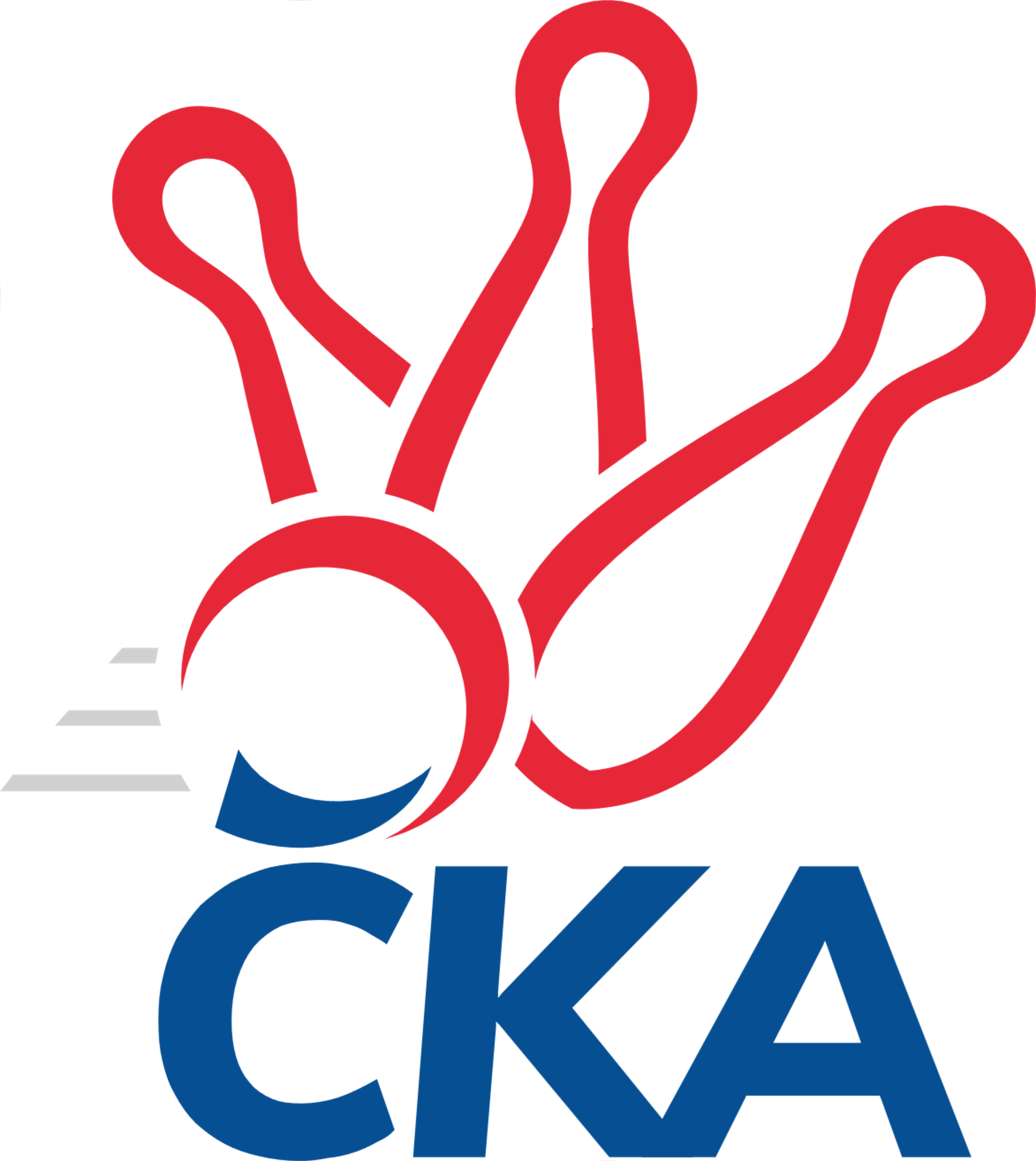 Č. 4Ročník 2022/2023	16.10.2022Nejlepšího výkonu v tomto kole: 1716 dosáhlo družstvo: CB Dobřany1.KLD A 2022/2023Výsledky 4. kolaSouhrnný přehled výsledků:TJ Sokol Kdyně	- TJ Sokol Duchcov	2:0	1611:1553		16.10.CB Dobřany	- TJ Slavoj Plzeň	2:0	1716:1477		16.10.TJ Jiskra Hazlov 	- Kuželky Aš	0:2	1519:1608		16.10.Tabulka družstev:	1.	TJ Teplice Letná	3	3	0	0	6 : 0 	 	 1578	6	2.	TJ Sokol Kdyně	4	3	0	1	6 : 2 	 	 1555	6	3.	Kuželky Aš	4	2	0	2	4 : 4 	 	 1605	4	4.	CB Dobřany	2	1	0	1	2 : 2 	 	 1640	2	5.	TJ Jiskra Hazlov	2	1	0	1	2 : 2 	 	 1527	2	6.	TJ Sokol Duchcov	3	1	0	2	2 : 4 	 	 1624	2	7.	TJ Slavoj Plzeň	4	0	0	4	0 : 8 	 	 1399	0Podrobné výsledky kola:	 TJ Sokol Kdyně	1611	2:0	1553	TJ Sokol Duchcov	Tomáš Benda	137 	 138 	 124 	132	531 	  	 529 	 130	132 	 122	145	Kateřina Holubová	Matěj Chlubna	139 	 132 	 132 	135	538 	  	 487 	 139	115 	 107	126	Alice Tauerová	Anna Löffelmannová	133 	 127 	 149 	133	542 	  	 537 	 113	152 	 128	144	Nela Šuterová	Matylda Vágnerová	145 	 112 	 113 	102	472 	  	 0 	 	0 	 0		nikdo nenastoupilrozhodčí: Václav PraštilNejlepší výkon utkání: 542 - Anna Löffelmannová	 CB Dobřany	1716	2:0	1477	TJ Slavoj Plzeň	Anežka Blechová	146 	 134 	 119 	129	528 	  	 403 	 103	97 	 104	99	Natálie Bajerová	Lada Hessová	134 	 149 	 146 	133	562 	  	 460 	 97	114 	 139	110	Matyáš Vambera	Milan Šimek	147 	 134 	 139 	134	554 	  	 494 	 130	129 	 117	118	Jáchym Kaas	Josef Fišer nejml.	154 	 153 	 148 	145	600 	  	 523 	 142	139 	 116	126	Michal Drugdarozhodčí: Milan VrabecNejlepší výkon utkání: 600 - Josef Fišer nejml.	 TJ Jiskra Hazlov 	1519	0:2	1608	Kuželky Aš	Filip Střeska	114 	 106 	 131 	149	500 	  	 491 	 122	104 	 125	140	Dominik Kopčík	Tereza Harazinová	117 	 111 	 114 	109	451 	  	 578 	 152	131 	 144	151	Vít Veselý	Dominik Wittwar	146 	 114 	 133 	133	526 	  	 490 	 118	129 	 127	116	Markéta Kopčíková	Vendula Suchánková	133 	 122 	 117 	121	493 	  	 539 	 112	133 	 152	142	Radek Duhairozhodčí: Michael WittwarNejlepší výkon utkání: 578 - Vít VeselýPořadí jednotlivců:	jméno hráče	družstvo	celkem	plné	dorážka	chyby	poměr kuž.	Maximum	1.	Josef Fišer  nejml.	CB Dobřany	600.00	383.0	217.0	0.0	1/1	(600)	2.	Vít Veselý 	Kuželky Aš	556.50	367.0	189.5	4.8	2/2	(578)	3.	Lada Hessová 	CB Dobřany	555.50	372.5	183.0	5.0	1/1	(562)	4.	Anna Löffelmannová 	TJ Sokol Kdyně	551.25	373.3	178.0	4.0	2/3	(579)	5.	Nela Šuterová 	TJ Sokol Duchcov	550.33	366.0	184.3	5.3	3/3	(588)	6.	Milan Šimek 	CB Dobřany	545.00	376.5	168.5	8.0	1/1	(554)	7.	David Horák 	TJ Sokol Duchcov	540.50	358.5	182.0	6.0	2/3	(564)	8.	Tomáš Rabas 	TJ Teplice Letná	537.00	366.3	170.7	11.7	3/3	(551)	9.	Radek Duhai 	Kuželky Aš	532.17	364.8	167.3	8.3	2/2	(555)	10.	Vojtěch Filip 	TJ Teplice Letná	529.33	360.7	168.7	10.3	3/3	(554)	11.	Tomáš Benda 	TJ Sokol Kdyně	526.33	351.2	175.2	5.2	3/3	(547)	12.	Alice Tauerová 	TJ Sokol Duchcov	524.67	350.3	174.3	8.3	3/3	(606)	13.	Kateřina Holubová 	TJ Sokol Duchcov	523.50	348.5	175.0	4.5	2/3	(529)	14.	Dominik Wittwar 	TJ Jiskra Hazlov 	518.00	356.5	161.5	4.0	2/2	(526)	15.	Markéta Kopčíková 	Kuželky Aš	517.67	358.0	159.7	5.0	2/2	(579)	16.	Martin Lukeš 	TJ Teplice Letná	511.33	347.7	163.7	7.0	3/3	(530)	17.	Matěj Chlubna 	TJ Sokol Kdyně	507.50	343.5	164.0	8.7	3/3	(538)	18.	Filip Střeska 	TJ Jiskra Hazlov 	505.50	338.5	167.0	9.0	2/2	(511)	19.	Anežka Blechová 	CB Dobřany	503.00	365.0	138.0	15.5	1/1	(528)	20.	Dominik Kopčík 	Kuželky Aš	500.33	345.3	155.0	9.7	2/2	(552)	21.	Jáchym Kaas 	TJ Slavoj Plzeň	491.83	343.2	148.7	10.7	3/3	(515)	22.	Vendula Suchánková 	TJ Jiskra Hazlov 	484.00	331.0	153.0	12.5	2/2	(493)	23.	Michal Drugda 	TJ Slavoj Plzeň	470.67	356.0	114.7	16.0	3/3	(523)	24.	Matylda Vágnerová 	TJ Sokol Kdyně	458.33	338.8	119.5	16.8	3/3	(472)	25.	Tadeáš Vambera 	TJ Slavoj Plzeň	441.25	320.0	121.3	19.0	2/3	(451)	26.	Matyáš Vambera 	TJ Slavoj Plzeň	413.50	301.5	112.0	24.5	2/3	(460)	27.	Natálie Bajerová 	TJ Slavoj Plzeň	365.67	274.3	91.3	27.2	3/3	(403)		Milan Fanta 	TJ Jiskra Hazlov 	514.00	357.0	157.0	10.0	1/2	(514)		Vanda Vágnerová 	TJ Sokol Kdyně	461.00	323.0	138.0	15.0	1/3	(461)		Tereza Harazinová 	TJ Jiskra Hazlov 	451.00	317.0	134.0	13.0	1/2	(451)		Karel Stehlík 	Kuželky Aš	415.00	307.0	108.0	16.0	1/2	(415)Sportovně technické informace:Starty náhradníků:registrační číslo	jméno a příjmení 	datum startu 	družstvo	číslo startu
Hráči dopsaní na soupisku:registrační číslo	jméno a příjmení 	datum startu 	družstvo	Program dalšího kola:5. kolo23.10.2022	ne	10:00	TJ Teplice Letná - TJ Sokol Kdyně	23.10.2022	ne	10:00	Kuželky Aš - CB Dobřany	23.10.2022	ne	10:00	TJ Sokol Duchcov - TJ Jiskra Hazlov 				TJ Slavoj Plzeň - -- volný los --	Nejlepší šestka kola - absolutněNejlepší šestka kola - absolutněNejlepší šestka kola - absolutněNejlepší šestka kola - absolutněNejlepší šestka kola - dle průměru kuželenNejlepší šestka kola - dle průměru kuželenNejlepší šestka kola - dle průměru kuželenNejlepší šestka kola - dle průměru kuželenNejlepší šestka kola - dle průměru kuželenPočetJménoNázev týmuVýkonPočetJménoNázev týmuPrůměr (%)Výkon1xJosef Fišer nejml.Dobřany6002xVít VeselýAš113.395782xVít VeselýAš5781xJosef Fišer nejml.Dobřany113.196002xLada HessováDobřany5622xAnna LöffelmannováKdyně107.845421xMilan ŠimekDobřany5542xMatěj ChlubnaKdyně107.055382xAnna LöffelmannováKdyně5422xNela ŠuterováDuchcov 106.855372xRadek DuhaiAš5391xLada HessováDobřany106.02562